ПРОТОКОЛ № 28/16Б-20комиссии Жилищного комитета по проведению предварительного отбора подрядных организаций для последующего участия в электронных торгах в сфере оказания услуг и (или) выполнения работ по капитальному ремонту общего имущества в многоквартирных домах на территории                          Санкт-Петербурга Санкт-Петербург, Жилищный комитет, 191011, пл. Островского, д. 11			                                     24 августа  2020 г. 15 ч. 00 мин.Номер предварительного отбора: 16Б-20(017220000052000031)Наименование предварительного отбора: предварительный отбор на право включения в реестр квалифицированных подрядных организаций Санкт-Петербурга, имеющих право принимать участие            в электронных аукционах, предметом которых является оказание услуг и (или) выполнение работ               по капитальному ремонту общего имущества многоквартирных домов, являющихся объектами культурного наследия, выявленными объектами культурного наследияДата и место размещения извещения о проведении предварительного отбора: извещение о проведении предварительного отбора размещено 20.07.2020 на официальном сайте единой информационной системы закупок в информационно-телекоммуникационной сети "Интернет"                      в соответствии с законодательством Российской Федерации о контрактной системе в сфере закупок           по адресу: zakupki.gov.ru, сайте Жилищного комитета в информационно-телекоммуникационной сети «Интернет» по адресу: gilkom-complex.ru и на электронной площадке Акционерного общества «Единая электронная торговая площадка» в информационно-телекоммуникационной сети «Интернет» по адресу: www.roseltorg.ruПрисутствовали:Присутствовали: 6 (шесть) из 10(десяти).Комиссия правомочна осуществлять свои функции в соответствии с Положением о комиссии Жилищного комитета по проведению предварительного отбора подрядных организаций для последующего участия в электронных торгах в сфере оказания услуг и (или) выполнения работ по капитальному ремонту общего имущества в многоквартирных домах на территории Санкт-Петербурга, утвержденным распоряжением Жилищного комитета от 08.09.2016 № 1394-р.В заседании комиссии принимали участие участники предварительного отбора и (или) их представители (приложение к протоколу). Повестка заседания:Рассмотрение заявок на участие в предварительном отборе.Принятие решения о включении (об отказе во включении) участника предварительного отбора                  в реестр квалифицированных подрядных организаций.Члены комиссии подтвердили соответствие требованиям об отсутствии конфликта интересов,                    об отсутствии заинтересованности, установленным Положением о привлечении специализированной некоммерческой организацией, осуществляющей деятельность, направленную на обеспечение проведения капитального ремонта общего имущества в многоквартирных домах, подрядных организаций для оказания услуг и (или) выполнения работ по капитальному ремонту общего имущества в многоквартирном доме (далее – Положение 615), утвержденным постановлением Правительства Российской Федерации                              от 01.07.2016 № 615.Рассмотрение заявок на участие в предварительном отборе:В соответствии с извещением о проведении предварительного отбора установлен срок окончания подачи заявок 09:00, 10.08.2020.  От оператора электронной площадки Акционерное общество «Единая электронная торговая площадка» поступило 14 заявок:Документацией по проведению предварительного отбора установлены следующие требования к участникам:При проведении предварительного отбора по предмету последующего электронного аукциона: на оказание услуг и (или) выполнение работ по капитальному ремонту общего имущества многоквартирных домов, являющихся объектами культурного наследия, выявленными объектами культурного наследия устанавливаются следующие требования             к участникам предварительного отбора (далее – Участник):1) членство в саморегулируемой организации в области строительства, реконструкции, капитального ремонта объектов капитального строительства;2) наличие у Участника лицензии на осуществление деятельности по сохранению объектов культурного наследия (памятников истории и культуры) народов Российской Федерации                 в соответствии с законодательством Российской Федерации о лицензировании отдельных видов деятельности;3) отсутствие у Участника задолженности по уплате налогов, сборов и иных обязательных платежей в бюджеты бюджетной системы Российской Федерации за прошедший календарный год, за исключением случаев обжалования им задолженностей по обязательным платежам в бюджеты бюджетной системы Российской Федерации в соответствии с законодательством Российской Федерации, если решение в отношении жалобы на день рассмотрения заявки на участие                   в предварительном отборе не принято или судебное решение по заявлению на день рассмотрения указанной заявки не вступило в законную силу;4) отсутствие у Участника за 3 (три) года, предшествующие дате окончания срока подачи заявок на участие в предварительном отборе, контракта или договора, в том числе заключенного     в соответствии с Положением, по строительству, реконструкции и (или) капитальному ремонту объектов капитального строительства, относящихся к той же группе работ, что и предмет предварительного отбора, расторгнутого по решению суда или расторгнутого по требованию одной из сторон такого контракта или договора в случае существенных нарушений участником предварительного отбора условий контракта или договора; 5) отсутствие процедуры проведения ликвидации в отношении Участника или отсутствие решения арбитражного суда о признании Участника банкротом и об открытии конкурсного производства;6) неприостановление деятельности Участника в порядке, предусмотренном Кодексом Российской Федерации об административных правонарушениях, на дату проведения предварительного отбора;7) отсутствие конфликта интересов, т.е. случаев, при которых руководитель Заказчика, член комиссии по проведению предварительного отбора, комиссии по осуществлению закупок, должностное лицо Заказчика, осуществляющее организационное сопровождение привлечения подрядных организаций, состоят в браке с физическими лицами, являющимися выгодоприобретателями, единоличным исполнительным органом хозяйственного общества, членами коллегиального исполнительного органа хозяйственного общества, руководителем учреждения или унитарного предприятия либо иных органов управления юридического лица - участника предварительного отбора либо являются близкими родственниками (родственниками   по прямой восходящей и нисходящей линии (родителями и детьми, дедушкой, бабушкой                 и внуками), полнородными и неполнородными (имеющими общих отца или мать) братьями или сестрами), усыновителями указанных физических лиц или усыновленными ими.                           Под выгодоприобретателями понимаются физические лица, владеющие напрямую или косвенно (через юридическое лицо или через несколько юридических лиц) более чем 10 (десятью) процентами голосующих акций хозяйственного общества либо долей, превышающей 10 (десять) процентов в уставном капитале хозяйственного общества;8) неприменение в отношении Участника – физического лица либо руководителя, членов коллегиального исполнительного органа или главного бухгалтера Участника - юридического лица уголовного наказания в виде лишения права занимать определенные должности или заниматься определенной деятельностью или административного наказания в виде дисквалификации;9) отсутствие сведений об Участнике в реестре недобросовестных поставщиков (подрядчиков, исполнителей), ведение которого осуществляется уполномоченным федеральным органом исполнительной власти в соответствии с законодательством Российской Федерации           о контрактной системе в сфере закупок товаров, работ, услуг для обеспечения государственных      и муниципальных нужд;10) отсутствие сведений об Участнике в реестре недобросовестных подрядных организаций, ведение которого осуществляется федеральным органом исполнительной власти         в порядке, установленном разделом VII Положения;11) невозможность для Участника являться юридическим лицом, местом регистрации которого является государство или территория, включенные в утверждаемый в соответствии           с подпунктом 1 пункта 3 статьи 284 Налогового кодекса Российской Федерации перечень государств и территорий, предоставляющих льготный налоговый режим налогообложения и (или) не предусматривающих раскрытия и предоставления информации при проведении финансовых операций в отношении юридических лиц;12) наличие в штате Участника минимального количества квалифицированного персонала:   Участнику на момент подачи заявки на участие в предварительном отборе                      необходимо иметь в своем штате по месту основной работы не менее трех специалистов                по организации выполнения работ по строительству, реконструкции, капитальному ремонту объектов капитального строительства, имеющих высшее образование соответствующего профиля и стаж работы по специальности не менее чем пять лет (перечень направлений подготовки, специальностей в области строительства, получение высшего образования по которым необходимо для специалистов по организации выполнения работ по строительству, реконструкции, капитальному ремонту объектов капитального строительства определяется            в соответствии с  приложением № 2 к приказу Минстроя России от 06.04.2017 № 688/пр; стаж работы по специальности (по направлению подготовки, по специальности высшего образования)   в области строительства, реконструкции, капитального ремонта объектов капитального строительства считается с момента начала трудовой деятельности в соответствии с данными трудовой книжки после получения диплома о высшем образовании).13)  наличие у Участника за 3 года, предшествующие дате окончания срока подачи заявок на участие в предварительном отборе, опыта оказания услуг и (или) выполнения работ, аналогичных предмету проводимого предварительного отбора, не менее чем по 3 исполненным контрактам и (или) договорам, предметом которых являлись строительство, реконструкция, капитальный ремонт зданий, являющихся объектами капитального строительства, в том числе по договорам, заключенным в соответствии с Положением.Опыт оказания услуг и (или) выполнения работ, аналогичных предмету проводимого предварительного отбора, подтверждается исполненными контрактами и (или) договорами, предметом которых являлись строительство, реконструкция, капитальный ремонт зданий, являющихся объектами капитального строительства и являющихся объектами культурного наследия, выявленными объектами культурного наследия. При этом минимальный размер стоимости оказанных услуг (или) выполненных работ       по указанным исполненным контрактам и (или) договорам должен составлять 10 процентов предельного размера обязательств по договорам строительного подряда, в соответствии с которым Участником как членом саморегулируемой организации, основанной на членстве лиц, осуществляющих строительство, внесен взнос  в компенсационный фонд обеспечения договорных обязательств, сформированный в соответствии с частью 2 статьи 55.16 Градостроительного кодекса Российской Федерации, а именно:Размер стоимости оказанных услуг и (или) выполненных работ по всем исполненным контрактам и (или) договорам, представленным Участником и соответствующим требованиям настоящего пункта, определяется как совокупная стоимость услуг и (или) работ по таким контрактам и (или) договорам.Комиссией проведено рассмотрение заявок на соответствие установленным требованиям, проверка заявок на участие в предварительном отборе и входящих в их состав документов             на предмет объективности, достоверности, отсутствия противоречий.Заявки следующих участников, а также все сведения и документы, которые входят в состав  заявок данных участников, представлены в полном объеме и соответствуют требованиям:Голосование: «ЗА» - единогласноЗаявки следующих участников не соответствуют требованиям:Заявка №1 Наименование участника: Общество с ограниченной ответственностью «Обслуживание жилого фонда Стройсоюз»Предельный размер обязательств по договорам строительного подряда, заключаемым с использованием конкурентных  способов заключения договоров, в соответствии с которым участником предварительного отбора как членом саморегулируемой организации, основанной на членстве лиц, осуществляющих строительство, внесен взнос  в компенсационный фонд обеспечения договорных обязательств, сформированный в соответствии с частью 2 статьи 55.16 Градостроительного кодекса Российской Федерации, составляет 500,0 млн. руб. (пункт 3.3. выписки из реестра членов саморегулируемой организации).Голосование: «ЗА» - единогласноЗаявка №2 Наименование участника Общество с ограниченной ответственностью «СтОИК»Предельный размер обязательств по договорам строительного подряда, заключаемым с использованием конкурентных  способов заключения договоров, в соответствии с которым участником предварительного отбора как членом саморегулируемой организации, основанной на членстве лиц, осуществляющих строительство, внесен взнос  в компенсационный фонд обеспечения договорных обязательств, сформированный в соответствии с частью 2 статьи 55.16 Градостроительного кодекса Российской Федерации, составляет 60,0 млн. руб. (пункт 3.3. выписки из реестра членов саморегулируемой организации).Голосование: «ЗА» - единогласноЗаявка №5 Наименование участника: Общество с ограниченной ответственностью «Ризалит»Предельный размер обязательств по договорам строительного подряда, заключаемым с использованием конкурентных  способов заключения договоров, в соответствии с которым участником предварительного отбора как членом саморегулируемой организации, основанной на членстве лиц, осуществляющих строительство, внесен взнос  в компенсационный фонд обеспечения договорных обязательств, сформированный в соответствии с частью 2 статьи 55.16 Градостроительного кодекса Российской Федерации, составляет 500,0 млн. руб. (пункт 3.3. выписки из реестра членов саморегулируемой организации).Голосование: «ЗА» - единогласноЗаявка №7 Наименование участника Общество с ограниченной ответственностью «БРИГАНТИНА»Предельный размер обязательств по договорам строительного подряда, заключаемым с использованием конкурентных  способов заключения договоров, в соответствии с которым участником предварительного отбора как членом саморегулируемой организации, основанной на членстве лиц, осуществляющих строительство, внесен взнос  в компенсационный фонд обеспечения договорных обязательств, сформированный в соответствии с частью 2 статьи 55.16 Градостроительного кодекса Российской Федерации, составляет 60,0 млн. руб. (пункт 3.3. выписки из реестра членов саморегулируемой организации).Голосование: «ЗА» - единогласноЗаявка № 11 Наименование участника: Общество с ограниченной ответственностью «Реставрационно-строительная компания «ОРДЕН» (ООО «Реставрационно-строительная компания «ОРДЕН»)Предельный размер обязательств по договорам строительного подряда, заключаемым с использованием конкурентных  способов заключения договоров, в соответствии с которым участником предварительного отбора как членом саморегулируемой организации, основанной на членстве лиц, осуществляющих строительство, внесен взнос  в компенсационный фонд обеспечения договорных обязательств, сформированный в соответствии с частью 2 статьи 55.16 Градостроительного кодекса Российской Федерации, составляет 60,0 млн. руб. (пункт 3.3. выписки из реестра членов саморегулируемой организации).Голосование: «ЗА» - единогласноЗаявка № 12 Наименование участника: Общество с ограниченной ответственностью «ПЕТЕРБУРГПРОЕКТСТРОЙ» Предельный размер обязательств по договорам строительного подряда, заключаемым с использованием конкурентных  способов заключения договоров, в соответствии с которым участником предварительного отбора как членом саморегулируемой организации, основанной на членстве лиц, осуществляющих строительство, внесен взнос  в компенсационный фонд обеспечения договорных обязательств, сформированный в соответствии с частью 2 статьи 55.16 Градостроительного кодекса Российской Федерации, составляет 60,0 млн. руб. (пункт 3.3. выписки из реестра членов саморегулируемой организации).Голосование: «ЗА» - единогласноЗаявка № 13 Наименование участника: Общество с ограниченной ответственностью «К-Ресурс Северо-Запад» (ООО «К-Ресурс Северо-Запад»)Предельный размер обязательств по договорам строительного подряда, заключаемым с использованием конкурентных  способов заключения договоров, в соответствии с которым участником предварительного отбора как членом саморегулируемой организации, основанной на членстве лиц, осуществляющих строительство, внесен взнос  в компенсационный фонд обеспечения договорных обязательств, сформированный в соответствии с частью 2 статьи 55.16 Градостроительного кодекса Российской Федерации, составляет 500,0 млн. руб. (пункт 3.3. выписки из реестра членов саморегулируемой организации).Голосование: «ЗА» - единогласноЗаявка №14 Наименование участника: Общество с ограниченной ответственностью «Концерн «Ленпромстрой»Предельный размер обязательств по договорам строительного подряда, заключаемым с использованием конкурентных  способов заключения договоров, в соответствии с которым участником предварительного отбора как членом саморегулируемой организации, основанной на членстве лиц, осуществляющих строительство, внесен взнос  в компенсационный фонд обеспечения договорных обязательств, сформированный в соответствии с частью 2 статьи 55.16 Градостроительного кодекса Российской Федерации, составляет 3,0 млрд. руб. (пункт 3.3. выписки из реестра членов саморегулируемой организации).Голосование: «ЗА» - единогласно      2.Принятие решения о включении (об отказе во включении) участника предварительного отбора в реестр квалифицированных подрядных организаций.На основании результатов рассмотрения заявок на участие в предварительном отборе комиссией приняты решения:Включить следующих участников предварительного отбора в реестр квалифицированных подрядных организаций:Голосование: «ЗА» единогласноОтказать во включении в реестр квалифицированных подрядных организаций следующимучастникам предварительного отбора: Участники предварительного отбора, которым  отказано во включении в реестр квалифицированных подрядных организаций, могут принять участие в последующих предварительных отборах, проводимых Жилищным комитетом.Голосование: «ЗА» - единогласно2.3.	В срок не позднее 1 рабочего дня со дня подписания протокола направить протокол в орган                       по ведению реестра.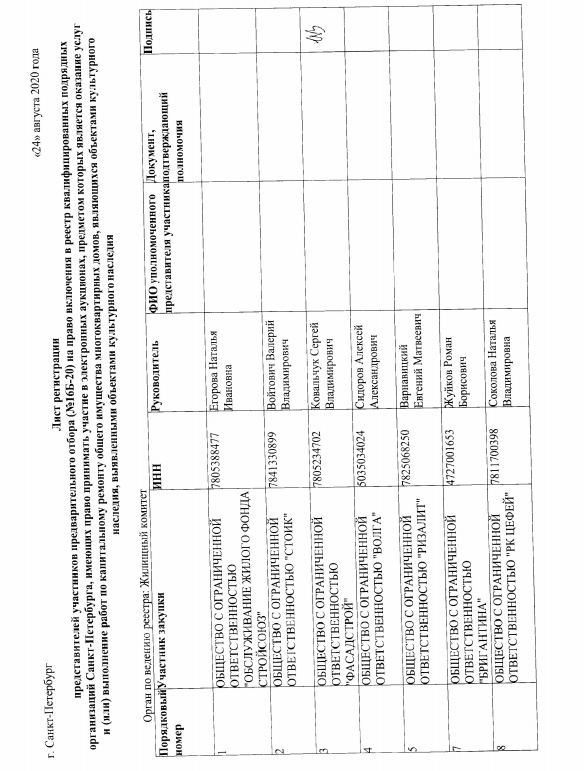 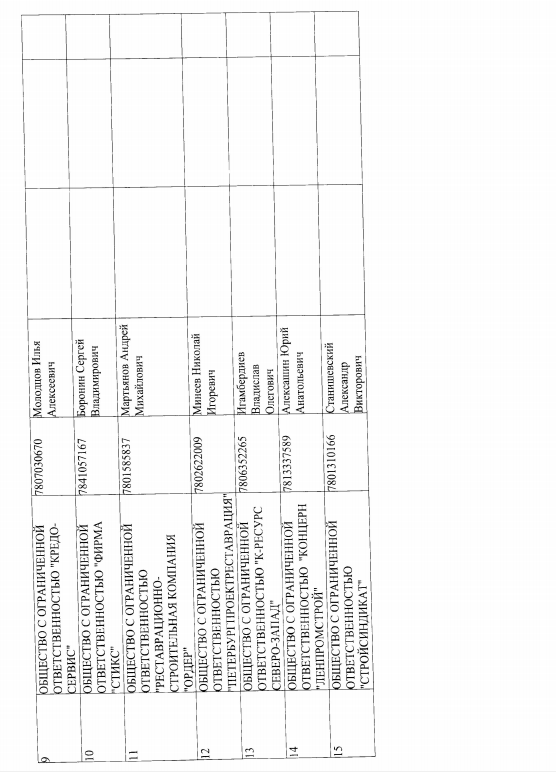 Председатель комиссии:Шарлаев Сергей Борисович- первый заместитель председателя Жилищного комитетаЗаместитель председателя комиссии:Шаталов Владимир Петровичотсутствовал- начальник Управления капитального ремонта Жилищного комитетаЗаместитель председателя комиссии:Ендакова Ирина Федоровна- начальник Отдела обеспечения закупок и учета имущества Жилищного комитетаЧлены комиссии:Пуляева Юлия Викторовнаотсутствовал- главный специалист отдела Центрального района Управления по охране и использованию объектов культурного наследия Комитета по государственному контролю, использованию        и охране памятников истории и культурыКрылов Иван ВалерьевичРоженко Олеся Олеговна- начальник отдела организации и проведения торгов некоммерческой организации «Фонд - региональный оператор капитального ремонта общего имущества в многоквартирных домах»- главный специалист отдела организации и проведения торгов некоммерческой организации «Фонд - региональный оператор капитального ремонта общего имущества в многоквартирных домах»Саханенко Юлия Николаевна - специалист отдела формирования адресных программ по капитальному ремонту некоммерческой организации «Фонд - региональный оператор капитального ремонта общего имущества в многоквартирных домах»Шипулин Владимир Викторович- заместитель начальника отдела подготовки капитального ремонта некоммерческой организации «Фонд - региональный оператор капитального ремонта общего имущества в многоквартирных домах»Смольняков Александр ПетровичотсутствовалКалинин Вадим Вячеславовичотсутствовал- генеральный директор общества с ограниченной ответственностью «Жилкомсервис №2 Московского района», член Общественного совета при Жилищном комитете- заместитель председателя региональной общественной организации «Объединение Советов многоквартирных домов»Секретари комиссии:  Андреева Марина Леонидовна- главный специалист Отдела обеспечения закупок и учета имущества Жилищного комитета№ заявкинаименование (для юридического лица)/ фамилия, имя, отчество (при наличии) (для физического лица, зарегистрированного      в качестве индивидуального предпринимателя)адрес юридического лицаэлектронный адресидентификационный номер налогоплательщика каждого участника предварительного отбораналичие информации и документов, предусмотренных документацией о проведении предварительного отбора11ОБЩЕСТВО С ОГРАНИЧЕННОЙ ОТВЕТСТВЕННОСТЬЮ "ОБСЛУЖИВАНИЕ ЖИЛОГО ФОНДА СТРОЙСОЮЗ"198261, Г САНКТ-ПЕТЕРБУРГ, ПР-КТ ВЕТЕРАНОВ, 114, 1,p-c-c@bk.ru7805388477+/-22ОБЩЕСТВО С ОГРАНИЧЕННОЙ ОТВЕТСТВЕННОСТЬЮ "СТОИК"195279, Г САНКТ-ПЕТЕРБУРГ, ПР-КТ ИНДУСТРИАЛЬНЫЙ, 45, ЛИТ.А, ОФИС 309stoik_spb@mail.ru7841330899+/-33ОБЩЕСТВО С ОГРАНИЧЕННОЙ ОТВЕТСТВЕННОСТЬЮ "ФАСАДСТРОЙ"198205, Г САНКТ-ПЕТЕРБУРГ, УЛ РАБОЧАЯ (СТАРО-ПАНОВО), 3, ЛИТ.Д,fasadstroy_spb@mail.ru7805234702+44ОБЩЕСТВО С ОГРАНИЧЕННОЙ ОТВЕТСТВЕННОСТЬЮ "ВОЛГА"127055, Г МОСКВА, УЛ ОБРАЗЦОВА, ДОМ 7, ПОД 1 ЭТ 2 ПОМ 216info_volga@bk.ru5035034024+55ОБЩЕСТВО С ОГРАНИЧЕННОЙ ОТВЕТСТВЕННОСТЬЮ "РИЗАЛИТ"191123, Г САНКТ-ПЕТЕРБУРГ, УЛ ШПАЛЕРНАЯ, ДОМ 34, ЛИТЕР Б, ПОМЕЩЕНИЕ 14-Н ОФИС 101const@rizalit.com7825068250+/-77ОБЩЕСТВО С ОГРАНИЧЕННОЙ ОТВЕТСТВЕННОСТЬЮ "БРИГАНТИНА"187110, ОБЛ ЛЕНИНГРАДСКАЯ, Г КИРИШИ, УЛ ЛЕНИНГРАДСКАЯ, ДОМ 16, ЛИТЕР А,deveroli@mail.ru4727001653+/-88ОБЩЕСТВО С ОГРАНИЧЕННОЙ ОТВЕТСТВЕННОСТЬЮ "РК ЦЕФЕЙ"192012, Г САНКТ-ПЕТЕРБУРГ, ПР-КТ ОБУХОВСКОЙ ОБОРОНЫ, ДОМ 287, КОРПУС 2 ЛИТЕР А, ОФИС 1impera03@mail.ru7811700398+99ОБЩЕСТВО С ОГРАНИЧЕННОЙ ОТВЕТСТВЕННОСТЬЮ "КРЕДО-СЕРВИС"198152, Г САНКТ-ПЕТЕРБУРГ, УЛ НОВОСТРОЕК, 29, ilia_83@mail.ru7807030670+1010ОБЩЕСТВО С ОГРАНИЧЕННОЙ ОТВЕТСТВЕННОСТЬЮ "ФИРМА "СТИКС"197022, Г САНКТ-ПЕТЕРБУРГ, НАБ РЕКИ КАРПОВКИ, ДОМ 30, ЛИТЕР А, КВАРТИРА 8Boronin-s@yandex.ru7841057167+1111ОБЩЕСТВО С ОГРАНИЧЕННОЙ ОТВЕТСТВЕННОСТЬЮ "РЕСТАВРАЦИОННО-СТРОИТЕЛЬНАЯ КОМПАНИЯ "ОРДЕР"199178, Г САНКТ-ПЕТЕРБУРГ, ЛИНИЯ 12-Я В.О., ДОМ 53, ЛИТЕР А, ОФИС 21-Нarh_order@mail.ru7801585837+/-1212ОБЩЕСТВО С ОГРАНИЧЕННОЙ ОТВЕТСТВЕННОСТЬЮ "ПЕТЕРБУРГПРОЕКТРЕСТАВРАЦИЯ"199178, Г САНКТ-ПЕТЕРБУРГ, ПР-КТ МАЛЫЙ В.О., ДОМ 58, ЛИТЕР И, ПОМ 6-Н КОМНАТА 5pprr2019@bk.ru7802622009+/-1313ОБЩЕСТВО С ОГРАНИЧЕННОЙ ОТВЕТСТВЕННОСТЬЮ "К-РЕСУРС СЕВЕРО-ЗАПАД"195248, Г САНКТ-ПЕТЕРБУРГ, ПЕР УМАНСКИЙ, ДОМ 71, ЛИТЕР А, КАБИНЕТ 310ladva70@mail.ru7806352265+/-1414ОБЩЕСТВО С ОГРАНИЧЕННОЙ ОТВЕТСТВЕННОСТЬЮ  "КОНЦЕРН "ЛЕНПРОМСТРОЙ"190031, Г САНКТ-ПЕТЕРБУРГ, НАБ РЕКИ ФОНТАНКИ, ДОМ 113, ЛИТЕР А, ПОМЕЩЕНИЕ 18-Н ОФИС 33yurialexashin@mail.ru7813337589+/-1515ОБЩЕСТВО С ОГРАНИЧЕННОЙ ОТВЕТСТВЕННОСТЬЮ "СТРОЙСИНДИКАТ"199178, Г САНКТ-ПЕТЕРБУРГ, НАБ РЕКИ СМОЛЕНКИ, ДОМ 5-7, ЛИТЕР А, ПОМЕЩЕНИЕ 1-Н ОФ. 321stroysindikat@list.ru7801310166+Уровень ответственности члена саморегулируемой организации в соответствии с ч. 13 ст. 55.16 Градостроительного кодекса Российской Федерации Совокупная стоимость ранее оказанных услуг и (или) выполненных работ по контрактам и (или) договорам 1 (не превышает 60 млн. рублей)не менее 5 999 999,99 руб.2 (не превышает 500 млн. рублей)не менее 49 999 999,99 руб.3 (не превышает 3 млрд. рублей)не менее 299 999 999,99 руб.4 (не превышает 10 млрд. рублей) не менее 999 999 999,99 руб.5 (составляет 10 млрд. рублей и более)не менее 1 млрд. руб.№ п/п№ заявки                     Наименование участника                      Предельный размер обязательств     по договорам строительного подряда, заключаемым с использованием конкурентных способов заключения договоров,           в соответствии    с которым участником предвари-тельного отбора как членом саморегулируем-ой организации, основанной       на членстве лиц, осуществляющих строительство, внесен взнос      в компенсацион-ный фонд обеспечения договорных обязательств, сформирован-ный                      в соответствии    с частью 2 статьи 55.16   ГрК РФ, руб.13ОБЩЕСТВО С ОГРАНИЧЕННОЙ ОТВЕТСТВЕННОСТЬЮ "ФАСАДСТРОЙ"500 млн.24ОБЩЕСТВО С ОГРАНИЧЕННОЙ ОТВЕТСТВЕННОСТЬЮ "ВОЛГА"3 млрд.38ОБЩЕСТВО С ОГРАНИЧЕННОЙ ОТВЕТСТВЕННОСТЬЮ "РК ЦЕФЕЙ"500 млн.49ОБЩЕСТВО С ОГРАНИЧЕННОЙ ОТВЕТСТВЕННОСТЬЮ "КРЕДО-СЕРВИС"500 млн.510ОБЩЕСТВО С ОГРАНИЧЕННОЙ ОТВЕТСТВЕННОСТЬЮ "ФИРМА "СТИКС"500 млн.615ОБЩЕСТВО С ОГРАНИЧЕННОЙ ОТВЕТСТВЕННОСТЬЮ "СТРОЙСИНДИКАТ"3 млрд.Не соответствует   требованиямОбоснование (описание несоответствия)ОснованиеВ соответствии с подпунктом о) пункта 23 Положения 615 и пунктом 12) раздела V документации, к участнику предварительного отбора установлено требование о наличии в штате участника предварительного отбора минимального количества квалифицированного персонала:Участнику на момент подачи заявки на участие в предварительном отборе                      необходимо иметь в своем штате по месту основной работы не менее трех специалистов по организации выполнения работ по строительству, реконструкции, капитальному ремонту объектов капитального строительства, имеющих высшее образование соответствующего профиля и стаж работы по специальности не менее чем пять лет (перечень направлений подготовки, специальностей в области строительства, получение высшего образования по которым необходимо для специалистов по организации выполнения работ по строительству, реконструкции, капитальному ремонту объектов капитального строительства определяется в соответствии с  приложением № 2 к приказу Минстроя России от 06.04.2017 № 688/пр; стаж работы по специальности                                 (по направлению подготовки, по специальности высшего образования) в области строительства, реконструкции, капитального ремонта объектов капитального строительства считается с момента начала трудовой деятельности в соответствии                          с данными трудовой книжки после получения диплома о высшем образовании).В соответствии с подпунктом б) пункта 38 Положения 615, пунктом 13.8 раздела VI документации заявка должна содержать копию  расчета по начисленным и уплаченным страховым взносам                               на обязательное пенсионное страхование в Пенсионный фонд Российской Федерации           и на обязательное медицинское страхование в Федеральный фонд обязательного медицинского страхования плательщиками страховых взносов, производящими выплаты и иные вознаграждения физическим лицам, составленного за последний отчетный период, предшествующий дате подачи заявки на участие в предварительном отборе, по форме, утвержденной уполномоченным органом, с отметкой уполномоченного органа о приеме  или с приложением копии документов, подтверждающих прием уполномоченным органом такого расчета в форме электронного документа;Расчет по начисленным и уплаченным страховым взносам на обязательное пенсионное страхование в Пенсионный фонд Российской Федерации и на обязательное медицинское страхование в Федеральный фонд обязательного медицинского страхования плательщиками страховых взносов, производящими выплаты и иные вознаграждения физическим лицам, должен быть составлен по форме, утвержденной Приказом ФНС России от 18.09.2019 N ММВ-7-11/470@ "Об утверждении формы расчета по страховым взносам, порядка ее заполнения, а также формата представления расчета по страховым взносам в электронной форме и о признании утратившим силу приказа Федеральной налоговой службы от 10.10.2016 N ММВ-7-11/551@", с отметкой территориального органа ФНС России о приеме или с приложением электронной квитанции (расписки) о приеме документов с электронной подписью в случае отправки расчета в электронном виде (представленный расчет должен содержать все разделы формы).Документы, установленные пунктами 13.8-13.11 документации, подтверждают наличие у участника в штате минимального количества квалифицированного персонала, установленного пунктом 12) раздела V документации.В соответствии с пунктом 7 раздела VI документации представленные документы (копии документов) должны соответствовать оригиналу в полном объеме (содержать все страницы, имеющиеся в оригинале сканируемого документа).Под копией документа согласно подпункту 23 пункта 3.1 Национального стандарта Российской Федерации ГОСТ Р 7.0.8-2013 «Система стандартов                             по информации, библиотечному           и издательскому делу. Делопроизводство и архивное дело. Термины и определения» понимается экземпляр документа, полностью воспроизводящий информацию подлинника документа.В составе заявки ООО «Обслуживание жилого фонда Стройсоюз» представлены документы по Расчету по начисленным и уплаченным страховым взносам на обязательное пенсионное страхование в Пенсионный фонд Российской Федерации и на обязательное медицинское страхование в Федеральный фонд обязательного медицинского страхования плательщиками страховых взносов, производящими выплаты и иные вознаграждения физическим лицам (далее – Расчет) на 10 листах, 2 из которых - это «Подтверждение даты отправки» и «Извещение о получении электронного документа».  В представленных документах отсутствует раздел 3 Расчета, а также электронная квитанция (расписка) о приеме документов с электронной подписью.Таким образом, представленный документ не является копией Расчета по форме, утвержденной уполномоченным органом.Таким образом, в составе заявки не представлен Расчет по форме, утвержденной Приказом ФНС России от 18.09.2019 № ММВ-7-11/470@ «Об утверждении формы расчета по страховым взносам, порядка его заполнения, а также формата представления расчета по страховым взносам в электронной форме» в соответствии с требованиями.3 сотрудника, информация о которых присутствует в форме Штатно-списочный состав сотрудников, согласно записям в трудовых книжках устроены на работу 01.06.2017 и 17.02.2020 и 17.02.2020.Таким образом, не подтверждено наличие у участника предварительного отбора в штате по месту основной работы минимального количества квалифицированного персонала, установленного пунктом 12) раздела V «Требования к участникам предварительного отбора».подпункт а) пункта 53 Положения 615 - несоответствие участника требованиям, установленным пунктом 23 Положения 615подпункт б) пункта 53 Положения 615 - заявка на участие в предварительном отборе не соответствует требованиям, установленным пунктом 38 Положения 615В соответствии с подпунктом п) пункта 23 Положения 615, пунктом 13) раздела V документации к участнику предварительного отбора установлено требование о наличии у участника за 3 года, предшествующие дате окончания срока подачи заявок на участие в предварительном отборе, опыта оказания услуг и (или) выполнения работ, аналогичных предмету проводимого предварительного отбора, не менее чем по 3 исполненным контрактам и (или) договорам, предметом которых являлись строительство, реконструкция, капитальный ремонт зданий, являющихся объектами капитального строительства, в том числе по договорам, заключенным в соответствии с Положением 615.Опыт оказания услуг и (или) выполнения работ, аналогичных предмету проводимого предварительного отбора, подтверждается исполненными контрактами и (или) договорами, предметом которых являлись строительство, реконструкция, капитальный ремонт зданий, являющихся объектами капитального строительства и являющихся объектами культурного наследия, выявленными объектами культурного наследия.В соответствии с пунктом 13.12 раздела VI документации в составе заявки должны быть представлены копии не менее 3 исполненных контрактов и (или) договоров, подтверждающих наличие у участника предварительного отбора, предусмотренного пунктом 13) раздела V «Требования к участникам предварительного отбора», опыта оказания услуг и (или) выполнения работ, аналогичных предмету предварительного отбора, в которых указаны установленный срок оказания услуг и (или) выполнения работ по строительству, реконструкции, капитальному ремонту зданий, являющихся объектами капитального строительства и являющихся объектами культурного наследия, выявленными объектами культурного наследия, и их первоначальная стоимость, копии актов приемки оказанных услуг и (или) выполненных работ или иных документов по таким контрактам и (или) договорам, в которых указана их окончательная стоимость и которыми подтверждается приемка заказчиком услуг и (или) работ, оказанных и (или) выполненных в полном объеме.В соответствии с требованием пункта 7 раздела VI документации все требуемые документы (копии документов) должны быть представлены Участником через электронную площадку в доступном для прочтения формате. Представленные копии документов должны содержать всю информацию и все страницы оригинала в полном объеме, имеющиеся в оригинале документа в соответствии с ГОСТ Р 7.0.8-2013. Под копией документа согласно подпункту 23 пункта 3.1 Национального стандарта Российской Федерации ГОСТ Р 7.0.8-2013 «Система стандартов                               по информации, библиотечному и издательскому делу. Делопроизводство и архивное дело. Термины и определения» понимается экземпляр документа, полностью воспроизводящий информацию подлинника документа.В составе заявки ООО «Обслуживание жилого фонда Стройсоюз» в качестве подтверждения опыта оказания услуг и (или) выполнения работ представлены документы по 3 договорам. Из них:- по договору субподряда б/н от 21.05.2018 г.  предметом договора является реставрация и ремонт лицевого фасада в осях Н-Т объекта «Модернизация вокзального комплекса Московский» по титулу Модернизация вокзального комплекса Московский». Однако в представленном в составе заявки Итоговом Акте сдачи-приемки работ от 10.10.2018 г. указан другой предмет договора, а именно: Полный комплекс работ по Реставрации и ремонту лицевого фасада в осях П-Г, Г-А, А-Е на объекте: «Модернизация вокзального комплекса Московский».Таким образом, Итоговый Акт сдачи-приемки работ по предмету договора субподряда б/н от 21.05.2018 г в составе заявки не представлен, следовательно, не подтверждена приемка работ по договору.Таким образом, только два договора могут быть учтены в качестве подтверждения опыта выполнения работ по предмету предварительного отбора в соответствии с требованиями Положения №615 и документации.Таким образом, не представлены копии не менее 3 исполненных контрактов и (или) договоров, подтверждающих наличие у участника предварительного отбора опыта оказания услуг и (или) выполнения работ, аналогичных предмету предварительного отбора в полном объеме с актами приемки заказчиком услуг и (или) работ, оказанных и (или) выполненных в полном объеме, в соответствии с требованиями постановления Правительства РФ № 615 и Документации.Таким образом, не подтверждено наличие опыта выполнения работ, аналогичных предмету предварительного отбора за последние 3 года, предшествующие дате окончания срока подачи заявок на участие в предварительном отборе      не менее чем по 3 исполненным контрактам и (или) договорам.Подпункт а) пункта 53 Положения 615 - несоответствие участника требованиям, установленным пунктом 23 Положения 615.Подпункт б) пункта 53 Положения 615 - заявка на участие в предварительном отборе не соответствует требованиям, установленным пунктом 38 Положения 615.Не соответствует требованиям   Обоснование (описание несоответствия)ОснованиеВ соответствии с подпунктом п) пункта 23 Положения 615, пунктом 13) раздела V документации к участнику предварительного отбора установлено требование о наличии у участника за 3 года, предшествующие дате окончания срока подачи заявок на участие в предварительном отборе, опыта оказания услуг и (или) выполнения работ, аналогичных предмету проводимого предварительного отбора, не менее чем по 3 исполненным контрактам и (или) договорам, предметом которых являлись строительство, реконструкция, капитальный ремонт зданий, являющихся объектами капитального строительства и являющихся объектами культурного наследия, выявленными объектами культурного наследия.В соответствии с пунктом 13.12 раздела VI документации в составе заявки должны быть представлены копии не менее 3 исполненных контрактов и (или) договоров, подтверждающих наличие у участника предварительного отбора, предусмотренного пунктом 13) раздела V документации, опыта оказания услуг и (или) выполнения работ, аналогичных предмету предварительного отбора, в которых указаны установленный срок оказания услуг и (или) выполнения работ по строительству, реконструкции, капитальному ремонту зданий, являющихся объектами капитального строительства и являющихся объектами культурного наследия, выявленными объектами культурного наследия, и их первоначальная стоимость, копии актов приемки оказанных услуг и (или) выполненных работ или иных документов по таким контрактам и (или) договорам, в которых указана их окончательная стоимость и которыми подтверждается приемка заказчиком услуг и (или) работ, оказанных и (или) выполненных в полном объеме.Нарушен пункт 7 раздела VI документации: представленные копии документов должны содержать всю информацию и все страницы оригинала в полном объеме, имеющиеся в оригинале документа в соответствии с ГОСТ Р 7.0.8-2013.В составе заявки участника предварительного отбора ООО «СтОИК» в качестве подтверждения опыта выполнения работ представлены документы по 5 договорам, из которых:1. По договору №117-19-РС-ЖД от 16.07.2019 выполнялись работы по устройству инъект-системы и созданию водонепроницаемого «барьера» по деформационному шву автостоянки на объекте: «Многоквартирный жилой дом со встроенными помещениями и встроенным объектом дошкольного образования (на 33 места) и часть встроенно-пристроенной автостоянки, выделяемой для жилого дома, по адресу: г. Санкт-Петербург, пр. Энергетиков, д. 4, корп. 1, лит. А»  Автостоянка не является зданием-объектом капитального строительства, многоквартирный жилой по адресу: г. Санкт-Петербург, пр. Энергетиков, д. 4, корп. 1, лит. А, не относится к объектам культурного наследия, выявленными объектами культурного наследия, работы по устройству инъект-системы и созданию водонепроницаемого «барьера» по деформационному шву не относятся к видам работ, предусмотренным пунктом 2 таблицы раздела III документации.Таким образом, работы по договору №117-19-РС-ЖД от 16.07.2019 не являются работами по строительству, реконструкции, капитальному ремонту зданий, являющихся объектами капитального строительства и являющихся объектами культурного наследия, выявленными объектами культурного наследия, то есть не являются аналогичными работами.2. По договору №ГИ-09/2017 от 27.09.2017 выполнялись работы по устройству внутренней гидроизоляции строительных конструкций в помещениях комплекса зданий Смольного.В составе заявки не предоставлены Приложения №3 - №15 к договору №117-19-РС-ЖД от 16.07.2019, поименованные в разделе 11 договора и которые в соответствии с п. 10.12. договора являются неотъемлемой частью договора.Таким образом, представленные документы не являются копией договора №117-19-РС-ЖД от 16.07.2019.Сделать вывод об аналогичности работ по договору предмету предварительного отбора не представляется возможным, поскольку локальные сметы отсутствуют, а их наименования, указанные в сводном сметном расчете, не позволяют определить выполняются ли эти работы при капитальном ремонте общего имущества в многоквартирных домах в Санкт-Петербурге.3. По договору подряда №05/07-Щ от 05.07.2018 (представлен в составе заявки в двух одинаковых файлах «Договор_подряда_05-07-Щ_от_05.07.2018» и «Договор_подряда_05-07-Щ_от_05.07[1].2018») в соответствии с п. 1.1. договора выполнялись работы по усилению торцевой кирпичной стены на всю высоту здания для строительства административного здания со встроенным паркингом, расположенным по адресу: Санкт-Петербург, Щербаков переулок, дом 17/3 литера А (в сметном расчете указано «Реконструкция жилого дома», расположенного по адресу: г. Санкт-Петербург, Щербаков переулок, дом 17/3).Согласно сведениям из Единого государственного реестра объектов культурного наследия (памятников истории и культуры) народов Российской Федерации), размещенным на официальном сайте Минкультуры России, и сведениям из Перечня объектов культурного наследия и выявленных объектов культурного наследия на территории Санкт-Петербурга, размещенным на официальном КГИПО, административное здание со встроенным паркингом, расположенным по адресу: Санкт-Петербург, Щербаков переулок, дом 17/3 литера А, не относится к объектам культурного наследия, выявленными объектами культурного наследия.Таким образом, работы по договору №05/07-Щ от 05.07.2018 не являются работами по строительству, реконструкции, капитальному ремонту зданий, являющихся объектами капитального строительства и являющихся объектами культурного наследия, выявленными объектами культурного наследия, то есть не являются аналогичными работами.Кроме того, в составе заявки не предоставлено Приложение №8 к договору №05/07-Щ от 05.07.2018, поименованное в п. 14.6. договора, которое являются неотъемлемой частью договора.Таким образом, представленные документы не являются копией договора №05/07-Щ от 05.07.2018.4. По договору подряда №291/017/СП/2018 от 29.11.2018 в соответствии с п. 1.1. договора выполнялись строительно-монтажные и пусконаладочные работы по прокладке и монтажу НВК на объекте: «Реконструкция, техническое переоснащение с элементами реставрации, приспособление для музейного использования Александровского дворца, расположенного по адресу: Санкт-Петербург, г. Пушкин, ул. Дворцовая д. 2».Локальной сметой №06-01-01 изм.3 (Приложение №1 к договору) учтены работы по устройству наружных сетей водоснабжения и канализации.Работы в отношении наружных сетей водоснабжения и канализации не относятся к видам работ, предусмотренным пунктом 2 таблицы раздела III документации, наружные сети не являются зданиями-объектами капитального строительства.Таким образом, работы по договору 291/017/СП/2018 от 29.11.2018 не являются работами по строительству, реконструкции, капитальному ремонту зданий, являющихся объектами капитального строительства, то есть не являются аналогичными работами.5. В составе заявки предоставлены акты по форме КС-2 и справки по форме КС-3 по договору №05/03-2019 от 01.03.2019, сам договор №05/03-2019 от 01.03.2019 в составе заявки не предоставлен.Предоставленные акты КС-2 и справки КС-3 не являются копией договора №05/03-2019 от 01.03.2019.Кроме того, в предоставленных актах КС-2 и справках КС-3 указан адрес объекта: г. Санкт-Петербург, Полюстровский проспект, дом 72, литера В, который не относится к объектам культурного наследия, выявленными объектами культурного наследия.Таким образом, участником предварительного отбора ООО «СтОИК» не подтверждено наличие опыта выполнения работ, аналогичных предмету предварительного отбора за последние 3 года, предшествующие дате окончания срока подачи заявок на участие в предварительном отборе не менее чем по 3 исполненным контрактам и (или) договорам.Подпункт а) пункта 53 Положения 615 - несоответствие участника требованиям, установленным пунктом 23 Положения 615Подпункт б) пункта 53 Положения 615 - заявка на участие в предварительном отборе не соответствует требованиям, установленным пунктом 38 Положения 615Не соответствует требованиям   Обоснование (описание несоответствия)ОснованиеВ соответствии с подпунктом п) пункта 23 Положения 615, пунктом 13) раздела V документации к участнику предварительного отбора установлено требование о наличии у участника за 3 года, предшествующие дате окончания срока подачи заявок на участие в предварительном отборе, опыта оказания услуг и (или) выполнения работ, аналогичных предмету проводимого предварительного отбора, не менее чем по 3 исполненным контрактам и (или) договорам, предметом которых являлись строительство, реконструкция, капитальный ремонт зданий, являющихся объектами капитального строительства, в том числе по договорам, заключенным в соответствии с Положением 615.При этом совокупная стоимость ранее оказанных услуг и (или) выполненных работ по контрактам и (или) договорам должна составлять не менее 49 999 999,99 руб. при уровне ответственности 2, не превышающим 500,0 млн. руб.В соответствии с пунктом 13.12 раздела VI документации в составе заявки должны быть представлены копии не менее 3 исполненных контрактов и (или) договоров, подтверждающих наличие у участника предварительного отбора, предусмотренного пунктом 13) раздела V «Требования к участникам предварительного отбора», опыта оказания услуг и (или) выполнения работ, аналогичных предмету предварительного отбора, в которых указаны установленный срок оказания услуг и (или) выполнения работ по строительству, реконструкции, капитальному ремонту зданий, являющихся объектами капитального строительства и являющихся объектами культурного наследия, выявленными объектами культурного наследия, и их первоначальная стоимость, копии актов приемки оказанных услуг и (или) выполненных работ или иных документов по таким контрактам и (или) договорам, в которых указана их окончательная стоимость и которыми подтверждается приемка заказчиком услуг и (или) работ, оказанных и (или) выполненных в полном объеме.В соответствии с пунктом 7 раздела VI документации представленные документы (копии документов) должны соответствовать оригиналу в полном объеме (содержать все страницы, имеющиеся в оригинале сканируемого документа).Под копией документа согласно подпункту 23 пункта 3.1 Национального стандарта Российской Федерации ГОСТ Р 7.0.8-2013 «Система стандартов                             по информации, библиотечному           и издательскому делу. Делопроизводство и архивное дело. Термины и определения» понимается экземпляр документа, полностью воспроизводящий информацию подлинника документа.В составе заявки ООО «Ризалит» в качестве подтверждения опыта оказания услуг и (или) выполнения работ представлены документы по 6 контрактам/договорам.Из них:- по контракту №18-2017 от 25.04.2017 г. работы по выполнению благоустройства и сносу поздней аварийной пристройки не являются работами, аналогичными предмету предварительного отбора, так как не являются работами по строительству, реконструкции, капитальному ремонту зданий, являющихся объектами капитального строительства и не относятся к видам работ, которые выполняются в соответствии с Положением 615 и предусмотрены в пункте 2 таблицы раздела III документации, а именно: акты о приемке выполненных работ №2 от 19.07.2017, №4 от 07.08.2017, №5 от 27.09.2017 на общую сумму 7 786 573,29 руб.; а также акт о приемке выполненных работ №2 от 27.09.2017 на дополнительные работы по благоустройству на сумму 86 539,20 руб.Таким образом, по данному контракту могут быть засчитаны работы по ремонту гидроизоляции фундаментов на общую стоимость - 5 613 180,68 руб.- по договору №74-2/2019-ОК от 22.08.2019 г. в соответствии с п. 2.1. общая стоимость работ составляет 11 567 026,61 руб., при этом в составе заявки предоставлены акты по форме КС-2 и справки по форме КС-3 на меньшую сумму 11 235 697,38 руб.В соответствии с п. 2.2. договора - установленная договором стоимость работ может быть снижена по соглашению Сторон. Согласно п. 12.3. договора - любые изменения и дополнения к настоящему Договору действительны, если они совершены в письменной форме, подписаны Сторонами и не противоречат нормам действующего законодательства РФ.Однако, документов, подтверждающих изменение/уменьшение цены договора в составе заявки не предоставлено.Таким образом, не подтверждена приемка работ по договору №74-2/2019-ОК от 22.08.2019 в полном объеме. Таким образом, в части работ, соответствующих видам работ, предусмотренным пунктом 2 таблицы раздела III документации) в качестве подтверждения опыта выполнения работ по предмету предварительного отбора могут быть учтены 5 договоров/контрактов на общую сумму 46 200 542,05 руб., что менее 49 999 999,99 руб. при уровне ответственности 2, не превышающим 500,0 млн. руб.Таким образом, не подтверждено наличие опыта выполнения работ, аналогичных предмету предварительного отбора за последние 3 года, предшествующие дате окончания срока подачи заявок на участие в предварительном отборе      не менее чем по 3 исполненным контрактам и (или) договорам.Подпункт а) пункта 53 Положения 615 - несоответствие участника требованиям, установленным пунктом 23 Положения 615Подпункт б) пункта 53 Положения 615 - заявка на участие в предварительном отборе не соответствует требованиям, установленным пунктом 38 Положения 615Не соответствует требованиям   Обоснование (описание несоответствия)ОснованиеВ соответствии с подпунктом п) пункта 23 Положения 615, пунктом 13) раздела V документации к участнику предварительного отбора установлено требование о наличии у участника за 3 года, предшествующие дате окончания срока подачи заявок на участие в предварительном отборе, опыта оказания услуг и (или) выполнения работ, аналогичных предмету проводимого предварительного отбора, не менее чем по 3 исполненным контрактам и (или) договорам, предметом которых являлись строительство, реконструкция, капитальный ремонт зданий, являющихся объектами капитального строительства.Опыт оказания услуг и (или) выполнения работ, аналогичных предмету проводимого предварительного отбора, подтверждается исполненными контрактами и (или) договорами, предметом которых являлись строительство, реконструкция, капитальный ремонт зданий, являющихся объектами капитального строительства и являющихся объектами культурного наследия, выявленными объектами культурного наследия.В соответствии с пунктом 13.12 раздела VI документации в составе заявки должны быть представлены копии не менее 3 исполненных контрактов и (или) договоров, подтверждающих наличие у участника предварительного отбора, предусмотренного пунктом 13) раздела V «Требования к участникам предварительного отбора», опыта оказания услуг и (или) выполнения работ, аналогичных предмету предварительного отбора, в которых указаны установленный срок оказания услуг и (или) выполнения работ по строительству, реконструкции, капитальному ремонту зданий, являющихся объектами капитального строительства и являющихся объектами культурного наследия, выявленными объектами культурного наследия, и их первоначальная стоимость, копии актов приемки оказанных услуг и (или) выполненных работ или иных документов по таким контрактам и (или) договорам, в которых указана их окончательная стоимость и которыми подтверждается приемка заказчиком услуг и (или) работ, оказанных и (или) выполненных в полном объеме.В составе заявки участника предварительного отбора ООО «БРИГАНТИНА» в качестве подтверждения опыта выполнения работ представлены документы по 11 контрактам/договорам, из которых по 9 контрактам/договорам выполнялись работы, которые не являются работами, аналогичными предмету предварительного отбора, а именно:1. По договору №18БР-009 от 05.2018 выполнялись работы по замене оконного заполнения в здании СПб ГБУК «Академический театр Комедии им. Н.П. Акимова» по адресу: Санкт-Петербург, Невский проспект, д. 56 («Торговой дом «Братья Елисеевы»).2. По договору №18БР-010 от 05.09.2018 выполнялись работы по спуску с кровли фонаря в здании СПб ГБУК «Академический театр Комедии им. Н.П. Акимова» по адресу: Санкт-Петербург, Невский проспект, д. 56 («Торговой дом «Братья Елисеевы»).3. По договору №18БР-014 от 27.09.2018 выполнялись работы по ремонту кабинета бухгалтерии в здании СПб ГБУК «Академический театр Комедии им. Н.П. Акимова» по адресу: Санкт-Петербург, Невский проспект, д. 56 («Торговой дом «Братья Елисеевы»).Локальной сметой №1 (Приложение №1 к договору №18БР-014) учтены демонтажные работы (разборка плинтусов), ремонт потолка, стен, откосов и проемов (очистка щетками, обеспыливание, шпатлевка, грунтовка, окраска), устройство оснований и покрытий полов.4. По договору №031/02/2019 от 06.02.2019 выполнялись работы по техническому обслуживанию систем вентиляции и кондиционирования в здании СПб ГБУК «Академический театр Комедии им. Н.П. Акимова» по адресу: Санкт-Петербург, Невский проспект, д. 56 («Торговой дом «Братья Елисеевы»).5. По контракту №099/05/2019 от 20.05.2019 выполнялись работы по приспособлению для современного использования здания в части устройства кондиционирования в помещениях здания по адресу: Санкт-Петербург, Невский проспект, д. 56.6. По контракту №234 от 12.11.2018 выполнялись работы по ремонту системы электроснабжения и ГРЩ Шереметьевского дворца по адресу: набережная реки Фонтанки, дом 34, лит. А.При этом локальной сметой №1 (Приложение №1 к Техническому заданию к контракту №234) предусмотрен комплекс работ по замене светильников и работы по выносу выключателей ГЩВУ.7. По договору подряда №19БР-001 от 25.02.2019 выполнялись работы по ремонту помещений репетиций (Пол. Двери. Электромонтажные работы. Вывоз мусора) и ремонту системы вентиляции (Очистка калорифера и накладка приточной и вытяжной систем, монтаж вентилятора) на объекте, расположенном по адресу: Санкт-Петербург, ул. Рубинштейна, д. 13.Локальной сметой №1 (Приложение №1 к договору №19БР-001) предусмотрены работы по устройству полов и покрытий полов, по установке дверей, работы по замене светильников и электроустановочных изделий, работы в отношении системы вентиляции.8. По договору подряда №19БР-002 от 25.02.2019 выполнялись работы по ремонту помещений репетиций - демонтажные работы (разборка покрытий полов, разборка плинтусов, перегородок, демонтаж светильников, демонтаж дверей), отделочные работы в отношении потолков, стен, откосов (обшивка потолков, шпатлевка и окраска потолков, устройство перегородок, шпатлевка, окраска стен и откосов) на объекте, расположенном по адресу: Санкт-Петербург, ул. Рубинштейна, д. 13.9. По договору подряда №19БР-005 от 02.09.2019 выполнялись работы по частичному ремонту (Циклевка пола и покрытие лаком полов) в помещениях здания, расположенного по адресу: Санкт-Петербург, ул. Рубинштейна, д. 13.Таким образом, работы по вышеперечисленным 9-ти контрактам/договорам не являются работами, аналогичными предмету предварительного отбора, так как не относятся к видам работ, предусмотренным пунктом 2 таблицы раздела III документации, работы по разработке и согласованию проектов не являются работами по строительству, реконструкции, капитальному ремонту зданий, являющихся объектами капитального строительства.- По договору подряда №18БР-018 от 29.10.2018 выполнялся комплекс работ по разработке и согласованию проекта ИТП и проекта системы отопления, а также работы по установке котлов системы отопления в Музее-усадьбе И.Е. Репина «Пенаты» по адресу: г. Санкт-Петербург, пос. Репино, Приморское шоссе, д. 411, лит. А. Договор подряда № 18БР-018 от 29.10.2018 возможно зачесть частично на сумму 232 689,85 руб., поскольку комплекс работ по установке котлов системы отопления является аналогичными работам по установке узлов управления и регулирования потребления тепловой энергии, предусмотренных законом Санкт-Петербурга от 11.12.2013 № 690-120. Таким образом, только 2 из представленных контрактов/договор возможно учесть в качестве подтверждения опыта выполнения работ.Таким образом, участником предварительного отбора ООО «БРИГАНТИНА» не подтверждено наличие опыта выполнения работ, аналогичных предмету предварительного отбора за последние 3 года, предшествующие дате окончания срока подачи заявок на участие в предварительном отборе не менее чем по 3 исполненным контрактам и (или) договорам.Подпункт а) пункта 53 Положения 615 - несоответствие участника требованиям, установленным пунктом 23 Положения 615Подпункт б) пункта 53 Положения 615 - заявка на участие в предварительном отборе не соответствует требованиям, установленным пунктом 38 Положения 615Не соответствует требованиямОбоснование (описание несоответствия)ОснованиеВ соответствии с подпунктом л) пункта 23 Положения 615, пунктом 9) раздела V документации к участнику предварительного отбора установлено требование об отсутствие сведений об Участнике в реестре недобросовестных поставщиков (подрядчиков, исполнителей), ведение которого осуществляется уполномоченным федеральным органом исполнительной власти в соответствии с законодательством Российской Федерации о контрактной системе в сфере закупок товаров, работ, услуг                   для обеспечения государственных и муниципальных нужд.В соответствии с данными Официального сайта единой информационной системы в сфере закупок в информационно-телекоммуникационной сети Интернет (zakupki.gov.ru) организация ООО «Реставрационно-строительная компания «ОРДЕН» включена в реестр недобросовестных поставщиков (подрядчиков, исполнителей) по 44-ФЗ под реестровыми номерами: РНП.209019-19 (дата включения 05.03.2019 с планируемой датой исключения из реестра – 05.03.2021); РНП.192752-19 (дата включения 11.01.2019 с планируемой датой исключения из реестра – 11.01.2021); РНП.192753-19 (дата включения 11.01.2019 с планируемой датой исключения из реестра – 11.01.2021).Таким образом, установлен факт включения информации об ООО «Реставрационно-строительная компания «ОРДЕН» в реестр недобросовестных поставщиков (подрядчиков, исполнителей), ведение которого осуществляется уполномоченным федеральным органом исполнительной власти в соответствии с законодательством Российской Федерации о контрактной системе в сфере закупок товаров, работ, услуг для обеспечения государственных и муниципальных нужд. Организация ООО «Реставрационно-строительная компания «ОРДЕН» не соответствует требованиям документации и Положения №615.подпункт а) пункта 53 Положения 615-  несоответствие участника требованиям, установленным пунктом 23  Положения 615В соответствии с пунктом 12) раздела V документации участнику на момент подачи заявки необходимо иметь в своем штате по месту основной работы не менее трех специалистов по организации выполнения работ по строительству, реконструкции, капитальному ремонту объектов капитального строительства, имеющих высшее образование соответствующего профиля и стаж работы по специальности не менее чем пять лет (перечень направлений подготовки, специальностей в области строительства, получение высшего образования по которым необходимо для специалистов по организации выполнения работ по строительству, реконструкции, капитальному ремонту объектов капитального строительства определяется в соответствии с  приложением № 2 к приказу Минстроя России от 06.04.2017 № 688/пр; стаж работы по специальности (по направлению подготовки, по специальности высшего образования) в области строительства, реконструкции, капитального ремонта объектов капитального строительства считается с момента начала трудовой деятельности в соответствии  с данными трудовой книжки после получения диплома о высшем образовании.Согласно пункту 13.8 раздела VI документации заявка должна содержать копию расчета по начисленным и уплаченным страховым взносам на обязательное пенсионное страхование в Пенсионный фонд Российской Федерации и на обязательное медицинское страхование в Федеральный фонд обязательного медицинского страхования плательщиками страховых взносов, производящими выплаты и иные вознаграждения физическим лицам, должен быть составлен по форме, утвержденной Приказом ФНС России от 18.09.2019 N ММВ-7-11/470@ "Об утверждении формы расчета по страховым взносам, порядка ее заполнения, а также формата представления расчета по страховым взносам в электронной форме и о признании утратившим силу приказа Федеральной налоговой службы от 10.10.2016 N ММВ-7-11/551@", с отметкой территориального органа ФНС России о приеме или с приложением электронной квитанции (расписки) о приеме документов с электронной подписью в случае отправки расчета в электронном виде (представленный расчет должен содержать все разделы формы).В соответствии с подпунктом б) пункта 38 Положения 615, а также в соответствии с требованиями пункта 13.9. раздела VI документации, заявка должна содержать копию действующего на дату подачи заявки штатного расписания.В соответствии с пунктом 13.11 раздела VI документации в составе заявки должны быть предоставлены копии трудовых книжек, дипломов, сертификатов, аттестатов и удостоверений.Документы, установленные пунктами 13.8-13.11 документации, подтверждают наличие у участника в штате минимального количества квалифицированного персонала, установленного пунктом 12) раздела V документации.В соответствии с требованием пункта 7 раздела VI документации все требуемые документы (копии документов) должны быть представлены Участником через электронную площадку в доступном для прочтения формате. Представленные копии документов должны содержать всю информацию и все страницы оригинала в полном объеме, имеющиеся в оригинале документа в соответствии с ГОСТ Р 7.0.8-2013.Под копией документа согласно подпункту 23 пункта 3.1 Национального стандарта Российской Федерации ГОСТ Р 7.0.8-2013 «Система стандартов                               по информации, библиотечному и издательскому делу. Делопроизводство и архивное дело. Термины и определения» понимается экземпляр документа, полностью воспроизводящий информацию подлинника документа.В соответствии с требованием пункта 11 раздела VI документации все документы, входящие в заявку на участие в предварительном отборе, должны иметь необходимые для их идентификации реквизиты (дату выдачи (дату создания документа), номер (исходящий номер), должность и подпись подписавшего лица с расшифровкой, печать - в случае ее наличия).В составе заявки ООО «Реставрационно-строительная компания «ОРДЕН» представлены документы по расчету по начисленным и уплаченным страховым взносам на обязательное пенсионное страхование в Пенсионный фонд Российской Федерации и на обязательное медицинское страхование в Федеральный фонд обязательного медицинского страхования плательщиками страховых взносов, производящими выплаты и иные вознаграждения физическим лицам за полугодие 2020 года (далее – расчет), в котором отсутствует раздел 3, содержащий информацию о сотрудниках организации, что не соответствует форме, утвержденной приказом ФНС России от 18.09.2019 N ММВ-7-11/470@.Таким образом, представленные документы не являются копией расчета.Отсутствие раздела 3 в расчете не позволяет подтвердить наличие у участника предварительного отбора в штате минимального количества квалифицированного персонала по месту основной работы. Сотрудники, информация о которых содержится в Штатно-списочном составе сотрудников, работают в организации с 2011,2013,2017,2016 и 2017 годов.Также копий документов, подтверждающих прием уполномоченным органом такого расчета в форме электронного документа, в составе заявки не представлены. В файле «квитанция_о_приеме_страховых_взносов_2_кв_ 2020.pdf» содержится извещение о вводе сведений, указанных в налоговой декларации (расчете) в электронной форме. Однако в соответствии с пунктом 167 Административного регламента ФНС (утвержден Приказом ФНС России от 08.07.2019 N ММВ-7-19/343@) налоговая декларация (расчет) в электронной форме считается принятой налоговым органом, если заявителю поступила квитанция о приеме с усиленной квалифицированной электронной подписью, позволяющей идентифицировать соответствующий налоговый орган (владельца квалифицированного сертификата).Такая квитанция в составе заявки отсутствует.Таким образом, не представлена копия расчета по страховым взносам в соответствии с требованиями Положения № 615 и Документации.В составе заявки представлен файл «штатное_расписание.xls» в формате excel, в котором отсутствуют реквизиты, а именно: должность и подпись подписавшего лица с расшифровкой, печать (в случае ее наличия). Также в представленном штатном расписании указан период Январь 2020 г. Таким образом, действующего на дату подачи заявки штатного расписания в составе заявки не предоставлено (дата подачи заявки - 07.08.2020). Каких-либо иных документов, подтверждающих действие штатного расписания на дату подачи заявки, в составе заявки не представлено.Предоставленная в составе заявки ООО «Реставрационно-строительная компания «ОРДЕН» форма «Штатно-списочный состав сотрудников» содержит информацию о 6 сотрудниках.Из них:- у сотрудника (поз. 1) стаж работы по специальности в соответствии с данными трудовой книжки после получения диплома о высшем образовании составляет менее 5-ти лет (дата выдачи диплома о высшем образовании 24.06.2016);- у сотрудника (поз.3) в соответствии с последней записью в трудовой книжке указано место основной работы в ООО «ПСО «ТИМРУС» в должности ведущего инженера-конструктора. Дополнительно представлен договор возмездного оказания услуг со сроками: начало оказания услуг «03» апреля 2017г, окончание оказания услуг «01» ноября 2018г.  Однако в соответствии требованиями сотрудник должен состоять в штате по месту основной работы.- по сотруднику (поз.4) в составе заявки не предоставлена трудовая книжка (представлен трудовой договор с руководителем проекта, однако в соответствии с требованиями в составе заявки должны быть предоставлены копии трудовых книжек).- у сотрудника (поз.6) в соответствии с последней записью в трудовой книжке указано место основной работы в ООО «СТРОЙКОМПЛЕКТ» в отделе капитального строительства на должности менеджера проекта. Дополнительно представлен договор возмездного оказания услуг со сроками: начало оказания услуг «03» апреля 2017г, окончание оказания услуг «01» ноября 2018г.  Однако в соответствии требованиями сотрудник должен состоять в штате по месту основной работы.Таким образом, не представлены документы, подтверждающие наличие в штате минимального количества квалифицированного персонала в соответствии с требованиями Положения № 615 и документации.Таким образом, не подтверждено наличие у участника предварительного отбора в штате по месту основной работы минимального количества квалифицированного персонала, установленного пунктом 12) раздела V «Требования к участникам предварительного отбора».подпункт б) пункта 53 Положения 615 - заявка на участие в предварительном отборе не соответствует требованиям, установленным пунктом 38 Положения 615подпункт а) пункта 53 Положения 615-  несоответствие участника требованиям, установленным пунктом 23  Положения 615В соответствии с подпунктом п) пункта 23 Положения 615, пунктом 13) раздела V документации к участнику предварительного отбора установлено требование о наличии у участника за 3 года, предшествующие дате окончания срока подачи заявок на участие в предварительном отборе, опыта оказания услуг и (или) выполнения работ, аналогичных предмету проводимого предварительного отбора, не менее чем по 3 исполненным контрактам и (или) договорам, предметом которых являлись строительство, реконструкция, капитальный ремонт зданий, являющихся объектами капитального строительства.Опыт оказания услуг и (или) выполнения работ, аналогичных предмету проводимого предварительного отбора, подтверждается исполненными контрактами и (или) договорами, предметом которых являлись строительство, реконструкция, капитальный ремонт зданий, являющихся объектами капитального строительства и являющихся объектами культурного наследия, выявленными объектами культурного наследия.В соответствии с пунктом 13.12 раздела VI документации в составе заявки должны быть представлены копии не менее 3 исполненных контрактов и (или) договоров, подтверждающих наличие у участника предварительного отбора, предусмотренного пунктом 13) раздела V «Требования к участникам предварительного отбора», опыта оказания услуг и (или) выполнения работ, аналогичных предмету предварительного отбора, в которых указаны установленный срок оказания услуг и (или) выполнения работ по строительству, реконструкции, капитальному ремонту зданий, являющихся объектами капитального строительства и являющихся объектами культурного наследия, выявленными объектами культурного наследия, и их первоначальная стоимость, копии актов приемки оказанных услуг и (или) выполненных работ или иных документов по таким контрактам и (или) договорам, в которых указана их окончательная стоимость и которыми подтверждается приемка заказчиком услуг и (или) работ, оказанных и (или) выполненных в полном объеме.В составе заявки ООО «Реставрационно-строительная компания «ОРДЕН» в качестве подтверждения опыта выполнения работ представлены документы по 2 договорам и 1 контракту: Из них:- по договору № 557/15-ЛП/СМ/2 от 02.07.2015 (представлен дважды в двух разных файлах) работы выполнялись в 2015-2016 годах, что ранее 3-х лет до даты окончания срока подачи заявок на участие в предварительном отборе.Также в составе заявки представлены копии актов, форм кс-2 и кс-3 к государственному контракту № 4-ГК/18 от 19.01.2018. Копия самого контракта не представлена.Таким образом, не подтверждено наличие опыта выполнения работ, аналогичных предмету предварительного отбора за последние 3 года, предшествующие дате окончания срока подачи заявок на участие в предварительном отборе не менее чем по 3 исполненным контрактам и (или) договорам.подпункт б) пункта 53 Положения 615 - заявка на участие в предварительном отборе не соответствует требованиям, установленным пунктом 38 Положения 615подпункт а) пункта 53 Положения 615-  несоответствие участника требованиям, установленным пунктом 23  Положения 615Не соответствует требованиям   Обоснование (описание несоответствия)ОснованиеВ соответствии с пунктом 12) раздела V документации участнику на момент подачи заявки необходимо иметь в своем штате по месту основной работы не менее трех специалистов по организации выполнения работ по строительству, реконструкции, капитальному ремонту объектов капитального строительства, имеющих высшее образование соответствующего профиля и стаж работы по специальности не менее чем пять лет (перечень направлений подготовки, специальностей в области строительства, получение высшего образования по которым необходимо для специалистов по организации выполнения работ по строительству, реконструкции, капитальному ремонту объектов капитального строительства определяется в соответствии с  приложением № 2 к приказу Минстроя России от 06.04.2017 № 688/пр; стаж работы по специальности (по направлению подготовки, по специальности высшего образования) в области строительства, реконструкции, капитального ремонта объектов капитального строительства считается с момента начала трудовой деятельности в соответствии  с данными трудовой книжки после получения диплома о высшем образовании.Документы, установленные пунктами 13.8-13.11 документации, подтверждают наличие у участника в штате минимального количества квалифицированного персонала, установленного пунктом 12) раздела V документации.В Штатно-списочном составе сотрудников содержится информация о 3 сотрудниках.Из них: сотрудник по поз. 1 согласно записи в трудовой книжке работает в организации на должности «главный инженер проекта» с 01.03.2019 (запись № 9). В представленном Штатном расписании от 20.01.2020 данная должность отсутствует. (есть должность «Главный инженер».)Таким образом, установленным требованиям соответствуют только 2 сотрудника. Таким образом, не подтверждено наличие у участника предварительного отбора в штате по месту основной работы минимального количества квалифицированного персонала, установленного пунктом 12) раздела V «Требования к участникам предварительного отбора».Подпункт а) пункта 53 Положения 615 - несоответствие участника требованиям, установленным пунктом 23 Положения 615В соответствии с подпунктом п) пункта 23 Положения 615, пунктом 13) раздела V документации к участнику предварительного отбора установлено требование о наличии у участника за 3 года, предшествующие дате окончания срока подачи заявок на участие в предварительном отборе, опыта оказания услуг и (или) выполнения работ, аналогичных предмету проводимого предварительного отбора, не менее чем по 3 исполненным контрактам и (или) договорам, предметом которых являлись строительство, реконструкция, капитальный ремонт зданий, являющихся объектами капитального строительства, в том числе по договорам, заключенным в соответствии с Положением 615.В соответствии с пунктом 13.12 раздела VI документации в составе заявки должны быть представлены копии не менее 3 исполненных контрактов и (или) договоров, подтверждающих наличие у участника предварительного отбора, предусмотренного пунктом 13) раздела V «Требования к участникам предварительного отбора», опыта оказания услуг и (или) выполнения работ, аналогичных предмету предварительного отбора, в которых указаны установленный срок оказания услуг и (или) выполнения работ по строительству, реконструкции, капитальному ремонту зданий, являющихся объектами капитального строительства и являющихся объектами культурного наследия, выявленными объектами культурного наследия, и их первоначальная стоимость, копии актов приемки оказанных услуг и (или) выполненных работ или иных документов по таким контрактам и (или) договорам, в которых указана их окончательная стоимость и которыми подтверждается приемка заказчиком услуг и (или) работ, оказанных и (или) выполненных в полном объеме.В соответствии с пунктом 7 раздела VI документации представленные документы (копии документов) должны соответствовать оригиналу в полном объеме (содержать все страницы, имеющиеся в оригинале сканируемого документа).Под копией документа согласно подпункту 23 пункта 3.1 Национального стандарта Российской Федерации ГОСТ Р 7.0.8-2013 «Система стандартов                             по информации, библиотечному           и издательскому делу. Делопроизводство и архивное дело. Термины и определения» понимается экземпляр документа, полностью воспроизводящий информацию подлинника документа.В составе заявки ООО «ПЕТЕРБУРГПРОЕКТСТРОЙ» в качестве подтверждения опыта оказания услуг и (или) выполнения работ представлены документы по 3 договорам.Из них:-	Договор № 18/30-18/2 от 12.09.2018 на выполнение работ по реставрации      и ремонту Московского вокзала (договором учтены только работы по реставрации интерьеров) не может быть учтён в качестве подтверждения опыта работ по предмету предварительного отбора, поскольку реставрация интерьеров не относятся к видам работ, предусмотренным пунктом 2 таблицы раздела III документации. -	Договор № 38/СОД-13.06 от 06.08.2018 на выполнение работ по реставрации интерьеров и ремонту инженерных сетей вестибюля второго подъезда Михайловского (Инженерного) замка (договором учтены только работы по реставрации интерьеров)        не может быть учтён в качестве подтверждения опыта работ по предмету предварительного отбора, поскольку реставрация интерьеров не относятся к видам работ, предусмотренным пунктом 2 таблицы раздела III документации. Работы, выполняемые по договорам, не аналогичны предмету предварительного отбора, а именно: строительство, реконструкция, капитальный ремонт зданий, являющихся объектами капитального строительства и являющихся объектами культурного наследия, выявленными объектами культурного наследия. Таким образом, в качестве подтверждения опыта работ по предмету предварительного отбора, возможно учесть только договор № 18/30-18/1 от 31.08.2018 на выполнение работ по реставрации интерьеров и ремонту инженерных сетей вестибюля второго подъезда Михайловского (Инженерного) замка на сумму 5 610 655,59 руб.Таким образом, не подтверждено наличие опыта выполнения работ, аналогичных предмету предварительного отбора за последние 3 года, предшествующие дате окончания срока подачи заявок на участие в предварительном отборе      не менее чем по 3 исполненным контрактам и (или) договорам.Подпункт а) пункта 53 Положения 615 - несоответствие участника требованиям, установленным пунктом 23 Положения 615Подпункт б) пункта 53 Положения 615 - заявка на участие в предварительном отборе не соответствует требованиям, установленным пунктом 38 Положения 615Не соответствует требованиямОбоснование (описание несоответствия)ОснованиеВ соответствии с пунктом 12) раздела V документации участнику на момент подачи заявки необходимо иметь в своем штате по месту основной работы не менее трех специалистов по организации выполнения работ по строительству, реконструкции, капитальному ремонту объектов капитального строительства, имеющих высшее образование соответствующего профиля и стаж работы по специальности не менее чем пять лет (перечень направлений подготовки, специальностей в области строительства, получение высшего образования по которым необходимо для специалистов по организации выполнения работ по строительству, реконструкции, капитальному ремонту объектов капитального строительства определяется в соответствии с  приложением № 2 к приказу Минстроя России от 06.04.2017 № 688/пр; стаж работы по специальности (по направлению подготовки, по специальности высшего образования) в области строительства, реконструкции, капитального ремонта объектов капитального строительства считается с момента начала трудовой деятельности в соответствии  с данными трудовой книжки после получения диплома о высшем образовании.Согласно пункту 13.8 раздела VI документации заявка должна содержать копию расчета по начисленным и уплаченным страховым взносам на обязательное пенсионное страхование в Пенсионный фонд Российской Федерации и на обязательное медицинское страхование в Федеральный фонд обязательного медицинского страхования плательщиками страховых взносов, производящими выплаты и иные вознаграждения физическим лицам, должен быть составлен по форме, утвержденной Приказом ФНС России от 18.09.2019 N ММВ-7-11/470@ "Об утверждении формы расчета по страховым взносам, порядка ее заполнения, а также формата представления расчета по страховым взносам в электронной форме и о признании утратившим силу приказа Федеральной налоговой службы от 10.10.2016 N ММВ-7-11/551@", с отметкой территориального органа ФНС России о приеме или с приложением электронной квитанции (расписки) о приеме документов с электронной подписью в случае отправки расчета в электронном виде (представленный расчет должен содержать все разделы формы).В соответствии с подпунктом б) пункта 38 Положения 615, а также в соответствии с требованиями пункта 13.9. раздела VI документации, заявка должна содержать копию действующего на дату подачи заявки штатного расписания.В соответствии с пунктом 13.11 раздела VI документации в составе заявки должны быть предоставлены копии трудовых книжек, дипломов, сертификатов, аттестатов и удостоверений.Документы, установленные пунктами 13.8-13.11 документации, подтверждают наличие у участника в штате минимального количества квалифицированного персонала, установленного пунктом 12) раздела V документации.В соответствии с требованием пункта 7 раздела VI документации все требуемые документы (копии документов) должны быть представлены Участником через электронную площадку в доступном для прочтения формате. Представленные копии документов должны содержать всю информацию и все страницы оригинала в полном объеме, имеющиеся в оригинале документа в соответствии с ГОСТ Р 7.0.8-2013.Под копией документа согласно подпункту 23 пункта 3.1 Национального стандарта Российской Федерации ГОСТ Р 7.0.8-2013 «Система стандартов                               по информации, библиотечному и издательскому делу. Делопроизводство и архивное дело. Термины и определения» понимается экземпляр документа, полностью воспроизводящий информацию подлинника документа.В соответствии с требованием пункта 11 раздела VI документации все документы, входящие в заявку на участие в предварительном отборе, должны иметь необходимые для их идентификации реквизиты (дату выдачи (дату создания документа), номер (исходящий номер), должность и подпись подписавшего лица с расшифровкой, печать - в случае ее наличия).В составе заявки ООО «К-Ресурс Северо-Запад» представлены документы по расчету по начисленным и уплаченным страховым взносам на обязательное пенсионное страхование в Пенсионный фонд Российской Федерации и на обязательное медицинское страхование в Федеральный фонд обязательного медицинского страхования плательщиками страховых взносов, производящими выплаты и иные вознаграждения физическим лицам за полугодие 2020 года (далее – расчет), в котором отсутствует раздел 3, содержащий информацию о сотрудниках организации, что не соответствует форме, утвержденной приказом ФНС России от 18.09.2019 N ММВ-7-11/470@. Представлено 11 из 32 страниц расчета.Таким образом, представленные документы не являются копией расчета.Отсутствие раздела 3 в расчете не позволяет подтвердить наличие у участника предварительного отбора в штате минимального количества квалифицированного персонала по месту основной работы.Таким образом, не представлена копия расчета по страховым взносам в соответствии с требованиями Положения № 615 и Документации.Предоставленная в составе заявки ООО «К-Ресурс Северо-Запад» форма «Штатно-списочный состав сотрудников» содержит информацию о 4 сотрудниках.Из них:- сотрудники по поз. 3 и 4 работают в организации на должности «инженер-строитель» согласно записям в трудовых книжках и Штатно-списочному составу сотрудников. Однако, в представленном в составе заявки Штатном расписании ШР-2 от 27.12.2019 на 2020 год отсутствует должность «инженер-строитель»( есть должность «инженер»).Отсутствие раздела 3 расчета РСВ не позволяет сделать окончательный вывод о соответствии представленных сотрудников установленным требованиям, так как все сотрудники работают в организации с 2013, 2015 и 2016 года.Таким образом, не представлены документы, подтверждающие наличие в штате минимального количества квалифицированного персонала в соответствии с требованиями Положения № 615 и документации.Таким образом, не подтверждено наличие у участника предварительного отбора в штате по месту основной работы минимального количества квалифицированного персонала, установленного пунктом 12) раздела V «Требования к участникам предварительного отбора».подпункт б) пункта 53 Положения 615 - заявка на участие в предварительном отборе не соответствует требованиям, установленным пунктом 38 Положения 615подпункт а) пункта 53 Положения 615-  несоответствие участника требованиям, установленным пунктом 23  Положения 615Не соответствует требованиям   Обоснование (описание несоответствия)ОснованиеВ соответствии с подпунктом п) пункта 23 Положения 615, пунктом 13) раздела V документации к участнику предварительного отбора установлено требование о наличии у участника за 3 года, предшествующие дате окончания срока подачи заявок на участие в предварительном отборе, опыта оказания услуг и (или) выполнения работ, аналогичных предмету проводимого предварительного отбора, не менее чем по 3 исполненным контрактам и (или) договорам, предметом которых являлись строительство, реконструкция, капитальный ремонт зданий, являющихся объектами капитального строительства, в том числе по договорам, заключенным в соответствии с Положением 615.При этом совокупная стоимость ранее оказанных услуг и (или) выполненных работ по контрактам и (или) договорам должна составлять не менее 299 999 999,99 руб. при уровне ответственности 2, не превышающим 3,0 млрд. руб.В соответствии с пунктом 13.12 раздела VI документации в составе заявки должны быть представлены копии не менее 3 исполненных контрактов и (или) договоров, подтверждающих наличие у участника предварительного отбора, предусмотренного пунктом 13) раздела V «Требования к участникам предварительного отбора», опыта оказания услуг и (или) выполнения работ, аналогичных предмету предварительного отбора, в которых указаны установленный срок оказания услуг и (или) выполнения работ по строительству, реконструкции, капитальному ремонту зданий, являющихся объектами капитального строительства и являющихся объектами культурного наследия, выявленными объектами культурного наследия, и их первоначальная стоимость, копии актов приемки оказанных услуг и (или) выполненных работ или иных документов по таким контрактам и (или) договорам, в которых указана их окончательная стоимость и которыми подтверждается приемка заказчиком услуг и (или) работ, оказанных и (или) выполненных в полном объеме.В соответствии с пунктом 7 раздела VI документации представленные документы (копии документов) должны соответствовать оригиналу в полном объеме (содержать все страницы, имеющиеся в оригинале сканируемого документа).Под копией документа согласно подпункту 23 пункта 3.1 Национального стандарта Российской Федерации ГОСТ Р 7.0.8-2013 «Система стандартов                             по информации, библиотечному           и издательскому делу. Делопроизводство и архивное дело. Термины и определения» понимается экземпляр документа, полностью воспроизводящий информацию подлинника документа.В составе заявки ООО «Концерн «Ленпромстрой» в качестве подтверждения опыта оказания услуг и (или) выполнения работ представлены документы по 9 контрактам/договорам.Из них:- 2 договора генерального подряда № МО-2016/КС-7234 и № 752/1-16-Н на строительство новых жилых домов и договор подряда № 744/17 на проектные и ремонтно-строительные работы в помещениях, монтаж электроснабжения, вентиляции и кондиционирования, отопления, водопровода и канализации  в помещениях по адресу:  Москва, пр. Академика Сахарова, д. 10, 3-12 этажи. Работы, выполняемые по договорам, не аналогичны предмету предварительного отбора, а именно: строительство, реконструкция, капитальный ремонт зданий, являющихся объектами капитального строительства и являющихся объектами культурного наследия, выявленными объектами культурного наследия. Работы выполнялись на объектах, не являющихся объектами культурного наследия. - по договору субподряда № 23/Ш-10 от 07.06.2018 не представлены приложения №№ 1-3(смета, техническое задание, копия лицензии) согласно п. 13.6 договора, являющиеся неотъемлемой его частью. Представленные документы не являются копией договора. Копия договора в соответствии с требованиями не представлена.- по договору № 3472-16 от 14.07.2016 сроки выполнения работ по договору не попадают в 3-хлетний период предшествующий дате окончания срока подачи заявок на участие в предварительном отборе. Акт сдачи-приемки выполненных работ по договору от 05.12.2016.Таким образом, в части работ, соответствующих видам работ, предусмотренным пунктом 2 таблицы раздела III документации) в качестве подтверждения опыта выполнения работ по предмету предварительного отбора могут быть учтены 4 договора  на общую сумму 179 166 459,33 руб., что менее 299 999 999,99 руб. при уровне ответственности 3, не превышающим 3,0 млрд. руб.Таким образом, не подтверждено наличие опыта выполнения работ, аналогичных предмету предварительного отбора за последние 3 года, предшествующие дате окончания срока подачи заявок на участие в предварительном отборе      не менее чем по 3 исполненным контрактам и (или) договорам.Подпункт а) пункта 53 Положения 615 - несоответствие участника требованиям, установленным пунктом 23 Положения 615Подпункт б) пункта 53 Положения 615 - заявка на участие в предварительном отборе не соответствует требованиям, установленным пунктом 38 Положения 615№ заявкинаименование (для юридического лица)/ фамилия, имя, отчество (при наличии) (для физического лица, зарегистрированного в качестве индивидуального предпринимателя)адрес юридического лицаэлектронный адресидентификационный номер налогоплательщика каждого участника предварительного отбораПредельный размер обязательств             по договорам строительного подряда, заключаемым             с использованием конкурентных способов заключения договоров,                 в соответствии           с которым участником предвари-тельного отбора как членом саморегулируемой организации, основанной              на членстве лиц, осуществляющих строительство, внесен взнос               в компенсационный фонд обеспечения договорных обязательств, сформированный        в соответствии            с частью 2          статьи 55.16 ГрК РФ,  руб.3ОБЩЕСТВО С ОГРАНИЧЕННОЙ ОТВЕТСТВЕННОСТЬЮ "ФАСАДСТРОЙ"198205, Г САНКТ-ПЕТЕРБУРГ, УЛ РАБОЧАЯ (СТАРО-ПАНОВО), 3, ЛИТ.Д,fasadstroy_spb@mail.ru7805234702500 млн.4ОБЩЕСТВО С ОГРАНИЧЕННОЙ ОТВЕТСТВЕННОСТЬЮ "ВОЛГА"127055, Г МОСКВА, УЛ ОБРАЗЦОВА, ДОМ 7, ПОД 1 ЭТ 2 ПОМ 216info_volga@bk.ru50350340243 млрд.8ОБЩЕСТВО С ОГРАНИЧЕННОЙ ОТВЕТСТВЕННОСТЬЮ "РК ЦЕФЕЙ"192012, Г САНКТ-ПЕТЕРБУРГ, ПР-КТ ОБУХОВСКОЙ ОБОРОНЫ, ДОМ 287, КОРПУС 2 ЛИТЕР А, ОФИС 1impera03@mail.ru7811700398500 млн.9ОБЩЕСТВО С ОГРАНИЧЕННОЙ ОТВЕТСТВЕННОСТЬЮ "КРЕДО-СЕРВИС"198152, Г САНКТ-ПЕТЕРБУРГ, УЛ НОВОСТРОЕК, 29, ilia_83@mail.ru7807030670500 млн.10ОБЩЕСТВО С ОГРАНИЧЕННОЙ ОТВЕТСТВЕННОСТЬЮ "ФИРМА "СТИКС"197022, Г САНКТ-ПЕТЕРБУРГ, НАБ РЕКИ КАРПОВКИ, ДОМ 30, ЛИТЕР А, КВАРТИРА 8Boronin-s@yandex.ru7841057167500 млн.15ОБЩЕСТВО С ОГРАНИЧЕННОЙ ОТВЕТСТВЕННОСТЬЮ "СТРОЙСИНДИКАТ"199178, Г САНКТ-ПЕТЕРБУРГ, НАБ РЕКИ СМОЛЕНКИ, ДОМ 5-7, ЛИТЕР А, ПОМЕЩЕНИЕ 1-Н ОФ. 321stroysindikat@list.ru78013101663 млрд.№ заявкинаименование (для юридического лица)/ фамилия, имя, отчество (при наличии) (для физического лица, зарегистрированного в качестве индивидуального предпринимателя)адрес юридического лицаэлектронный адресидентификационный номер налогоплательщика каждого участника предварительного отбораОснование решения1ОБЩЕСТВО С ОГРАНИЧЕННОЙ ОТВЕТСТВЕННОСТЬЮ "ОБСЛУЖИВАНИЕ ЖИЛОГО ФОНДА СТРОЙСОЮЗ"198261, Г САНКТ-ПЕТЕРБУРГ, ПР-КТ ВЕТЕРАНОВ, 114, 1,p-c-c@bk.ru7805388477подпункт а) пункта 53 Положения 615 - несоответствие участника требованиям, установленным пунктом 23 Положения 615подпункт б) пункта 53 Положения 615 - заявка на участие в предварительном отборе не соответствует требованиям, установленным пунктом 38 Положения 6152ОБЩЕСТВО С ОГРАНИЧЕННОЙ ОТВЕТСТВЕННОСТЬЮ "СТОИК"195279, Г САНКТ-ПЕТЕРБУРГ, ПР-КТ ИНДУСТРИАЛЬНЫЙ, 45, ЛИТ.А, ОФИС 309stoik_spb@mail.ru7841330899подпункт а) пункта 53 Положения 615 - несоответствие участника требованиям, установленным пунктом 23 Положения 615подпункт б) пункта 53 Положения 615 - заявка на участие в предварительном отборе не соответствует требованиям, установленным пунктом 38 Положения 6155ОБЩЕСТВО С ОГРАНИЧЕННОЙ ОТВЕТСТВЕННОСТЬЮ "РИЗАЛИТ"191123, Г САНКТ-ПЕТЕРБУРГ, УЛ ШПАЛЕРНАЯ, ДОМ 34, ЛИТЕР Б, ПОМЕЩЕНИЕ 14-Н ОФИС 101const@rizalit.com7825068250подпункт а) пункта 53 Положения 615 - несоответствие участника требованиям, установленным пунктом 23 Положения 615подпункт б) пункта 53 Положения 615 - заявка на участие в предварительном отборе не соответствует требованиям, установленным пунктом 38 Положения 6157ОБЩЕСТВО С ОГРАНИЧЕННОЙ ОТВЕТСТВЕННОСТЬЮ "БРИГАНТИНА"187110, ОБЛ ЛЕНИНГРАДСКАЯ, Г КИРИШИ, УЛ ЛЕНИНГРАДСКАЯ, ДОМ 16, ЛИТЕР А,deveroli@mail.ru4727001653подпункт а) пункта 53 Положения 615 - несоответствие участника требованиям, установленным пунктом 23 Положения 615подпункт б) пункта 53 Положения 615 - заявка на участие в предварительном отборе не соответствует требованиям, установленным пунктом 38 Положения 61511ОБЩЕСТВО С ОГРАНИЧЕННОЙ ОТВЕТСТВЕННОСТЬЮ "РЕСТАВРАЦИОННО-СТРОИТЕЛЬНАЯ КОМПАНИЯ "ОРДЕР"199178, Г САНКТ-ПЕТЕРБУРГ, ЛИНИЯ 12-Я В.О., ДОМ 53, ЛИТЕР А, ОФИС 21-Нarh_order@mail.ru7801585837подпункт а) пункта 53 Положения 615 - несоответствие участника требованиям, установленным пунктом 23 Положения 615подпункт б) пункта 53 Положения 615 - заявка на участие в предварительном отборе не соответствует требованиям, установленным пунктом 38 Положения 61512ОБЩЕСТВО С ОГРАНИЧЕННОЙ ОТВЕТСТВЕННОСТЬЮ "ПЕТЕРБУРГПРОЕКТРЕСТАВРАЦИЯ"199178, Г САНКТ-ПЕТЕРБУРГ, ПР-КТ МАЛЫЙ В.О., ДОМ 58, ЛИТЕР И, ПОМ 6-Н КОМНАТА 5pprr2019@bk.ru7802622009подпункт а) пункта 53 Положения 615 - несоответствие участника требованиям, установленным пунктом 23 Положения 615подпункт б) пункта 53 Положения 615 - заявка на участие в предварительном отборе не соответствует требованиям, установленным пунктом 38 Положения 61513ОБЩЕСТВО С ОГРАНИЧЕННОЙ ОТВЕТСТВЕННОСТЬЮ "К-РЕСУРС СЕВЕРО-ЗАПАД"195248, Г САНКТ-ПЕТЕРБУРГ, ПЕР УМАНСКИЙ, ДОМ 71, ЛИТЕР А, КАБИНЕТ 310ladva70@mail.ru7806352265подпункт а) пункта 53 Положения 615 - несоответствие участника требованиям, установленным пунктом 23 Положения 615подпункт б) пункта 53 Положения 615 - заявка на участие в предварительном отборе не соответствует требованиям, установленным пунктом 38 Положения 61514ОБЩЕСТВО С ОГРАНИЧЕННОЙ ОТВЕТСТВЕННОСТЬЮ  "КОНЦЕРН "ЛЕНПРОМСТРОЙ"190031, Г САНКТ-ПЕТЕРБУРГ, НАБ РЕКИ ФОНТАНКИ, ДОМ 113, ЛИТЕР А, ПОМЕЩЕНИЕ 18-Н ОФИС 33yurialexashin@mail.ru7813337589подпункт а) пункта 53 Положения 615 - несоответствие участника требованиям, установленным пунктом 23 Положения 615подпункт б) пункта 53 Положения 615 - заявка на участие в предварительном отборе не соответствует требованиям, установленным пунктом 38 Положения 615ПодписиПодписи          Председатель комиссии:____________________/С.Б.Шаралаев/____________________/С.Б.Шаралаев/          Заместитель председателя          комиссии____________________/В.П.Шаталов/____________________/В.П.Шаталов/          Заместитель председателя            комиссии:          Члены комиссии:Секретарь комиссии____________________/И.Ф.Ендакова/____________________/И.В.Крылов/ ____________________/О.О.Роженко/___________________/В.В.Шипулин/___________________/Ю.Н.Саханенко/___________________/А.П.Смольняков/___________________/В.В.Калинин/___________________/Ю.В.Пуляева/___________________/М.Л.Андреева/____________________/И.Ф.Ендакова/____________________/И.В.Крылов/ ____________________/О.О.Роженко/___________________/В.В.Шипулин/___________________/Ю.Н.Саханенко/___________________/А.П.Смольняков/___________________/В.В.Калинин/___________________/Ю.В.Пуляева/___________________/М.Л.Андреева/